TÍTULO DA DISSERTAÇÃO TÍTULO DA DISSERTAÇÃO TÍTULO DA DISSERTAÇÃO TÍTULO DA DISSERTAÇÃO TÍTULO DA DISSERTAÇÃONOME DO AUTOR2012NOME DO AUTORTÍTULO DA DISSERTAÇÃO TÍTULO DA DISSERTAÇÃO TÍTULO DA DISSERTAÇÃO TÍTULO DA DISSERTAÇÃO TÍTULO DA DISSERTAÇÃO TÍTULO DA DISSERTAÇÃODissertação apresentada à Universidade Federal de Sergipe, como parte das exigências do Curso de Mestrado em Agroecossistemas, área de concentração em Produção em Agroecossistemas, para obtenção do título de “Mestre em Ciências”.OrientadorProf. Dr. Nome do orientadorSÃO CRISTÓVÃOSERGIPE – BRASIL2012Ficha catalográficaNOME DO AUTORTÍTULO DA DISSERTAÇÃO TÍTULO DA DISSERTAÇÃO TÍTULO DA DISSERTAÇÃO TÍTULO DA DISSERTAÇÃO TÍTULO DA DISSERTAÇÃO TÍTULO DA DISSERTAÇÃODissertação apresentada à Universidade Federal de Sergipe, como parte das exigências do Curso de Mestrado em Agroecossistemas, área de concentração em Produção em Agroecossistemas, para obtenção do título de “Mestre em Ciências”.APROVADA: em dia de mês de ano.Prof. Dr. Nome do examinadorSigla da InstituiçãoProf. Dr. Nome do examinadorSigla da InstituiçãoProf. Dr. Nome do orientadorSigla da Instituição(Orientador)SÃO CRISTÓVÃOSERGIPE – BRASILTexto texto texto texto texto texto texto texto texto texto texto texto texto texto texto texto texto texto texto texto textoDedicoAGRADECIMENTOSTexto texto texto texto texto texto texto texto texto texto texto texto texto texto texto texto texto texto texto texto texto texto texto texto texto texto texto texto texto texto texto texto texto texto texto texto texto texto texto texto.Texto texto texto texto texto texto texto texto texto texto texto texto texto texto texto texto texto texto texto texto texto texto texto texto texto texto texto texto texto texto texto texto texto texto texto texto texto texto texto texto.BIOGRAFIATexto texto texto texto texto texto texto texto texto texto texto texto texto texto texto texto texto texto texto texto texto texto texto texto texto texto texto texto texto texto texto texto texto texto texto texto texto texto texto texto.Texto texto texto texto texto texto texto texto texto texto texto texto texto texto texto texto texto texto texto texto texto texto texto texto texto texto texto texto texto texto texto texto texto texto texto texto texto texto texto texto.SUMÁRIOLISTA DE FIGURASARTIGO 1: Colocar o título do artigo.FIGURA 1. Legenda da figura 1.FIGURA 2. Legenda da figura 2.FIGURA “n”. Legenda da figura “n”.ARTIGO “n”: Colocar o título do artigo.FIGURA 1. Legenda da figura 1.FIGURA 2. Legenda da figura 2.FIGURA “n”. Legenda da figura “n”.LISTA DE TABELASARTIGO 1: Colocar o título do artigo.TABELA 1. Legenda da figura 1.TABELA 2. Legenda da figura 2.TABELA “n”. Legenda da figura “n”.ARTIGO “n”: Colocar o título do artigo.TABELA 1. Legenda da figura 1.TABELA 2. Legenda da figura 2.TABELA “n”. Legenda da figura “n”.LISTA DE ABREVIATURAS, SIGLAS E SÍMBOLOSexemplosIDH 	Índice de Desenvolvimento HumanoMST 	Movimento dos Trabalhadores sem TerraD	Diâmetro Interno (m)DN	Diâmetro Nominal (mm)CFA	Custo Fixo AnualRESUMOÚLTIMO SOBRENOME, Nome e sobrenome(s) do meio. Título da dissertação Título da dissertação Título da dissertação Título da dissertação. São Cristóvão: UFS, 2012. XXp. (Dissertação – Mestrado em Agroecossistemas).*Texto do resumo com no máximo 500 palavras Texto do resumo com no máximo 500 palavras Texto do resumo com no máximo 500 palavras Texto do resumo com no máximo 500 palavras Texto do resumo com no máximo 500 palavras Texto do resumo com no máximo 500 palavras Texto do resumo com no máximo 500 palavras Texto do resumo com no máximo 500 palavras Texto do resumo com no máximo 500 palavras Texto do resumo com no máximo 500 palavras Texto do resumo com no máximo 500 palavras Texto do resumo com no máximo 500 palavras Texto do resumo com no máximo 500 palavras Texto do resumo com no máximo 500 palavras Texto do resumo com no máximo 500 palavras Texto do resumo com no máximo 500 palavras Texto do resumo com no máximo 500 palavras Texto do resumo com no máximo 500 palavras Texto do resumo com no máximo 500 palavras Texto do resumo com no máximo 500 palavras Texto do resumo com no máximo 500 palavras Texto do resumo com no máximo 500 palavras Texto do resumo com no máximo 500 palavras Texto do resumo com no máximo 500 palavras Texto do resumo com no máximo 500 palavras Texto do resumo com no máximo 500 palavras Texto do resumo com no máximo 500 palavras Texto do resumo com no máximo 500 palavras Texto do resumo com no máximo 500 palavras Texto do resumo com no máximo 500 palavrasTexto do resumo com no máximo 500 palavras Texto do resumo com no máximo 500 palavras Texto do resumo com no máximo 500 palavras Texto do resumo com no máximo 500 palavras Texto do resumo com no máximo 500 palavras Texto do resumo com no máximo 500 palavras Texto do resumo com no máximo 500 palavras Texto do resumo com no máximo 500 palavras Texto do resumo com no máximo 500 palavras Texto do resumo com no máximo 500 palavras Texto do resumo com no máximo 500 palavras Texto do resumo com no máximo 500 palavras Texto do resumo com no máximo 500 palavras Texto do resumo com no máximo 500 palavras Texto do resumo com no máximo 500 palavrasTexto do resumo com no máximo 500 palavras Texto do resumo com no máximo 500 palavras Texto do resumo com no máximo 500 palavras Texto do resumo com no máximo 500 palavras Texto do resumo com no máximo 500 palavras Texto do resumo com no máximo 500 palavras Texto do resumo com no máximo 500 palavras Texto do resumo com no máximo 500 palavras Texto do resumo com no máximo 500 palavras Texto do resumo com no máximo 500 palavras Texto do resumo com no máximo 500 palavras Texto do resumo com no máximo 500 palavras Texto do resumo com no máximo 500 palavras Texto do resumo com no máximo 500 palavras Texto do resumo com no máximo 500 palavras Texto do resumo com no máximo 500 palavras Texto do resumo com no máximo 500 palavras.Palavras-chave: de três a seis palavras chave separadas por vírgula e ponto no final.___________________* Comitê Orientador: Nome do orientador – UFS (Orientador), Nome do(s) co-orientador(es) – UFS.ABSTRACTÚLTIMO SOBRENOME, Nome e sobrenome(s) do meio. Título da dissertação em inglês Título da dissertação em inglês. São Cristóvão: UFS, 2012. XXp. (Dissertation – Master Program in Agroecosystem).*Texto do abstract com no máximo 500 palavras Texto do abstract com no máximo 500 palavras Texto do abstract com no máximo 500 palavras Texto do abstract com no máximo 500 palavras Texto do abstract com no máximo 500 palavras Texto do abstract com no máximo 500 palavras Texto do abstract com no máximo 500 palavras Texto do abstract com no máximo 500 palavras Texto do abstract com no máximo 500 palavras Texto do abstract com no máximo 500 palavras Texto do abstract com no máximo 500 palavras Texto do abstract com no máximo 500 palavras Texto do abstract com no máximo 500 palavras Texto do abstract com no máximo 500 palavras Texto do abstract com no máximo 500 palavras Texto do abstract com no máximo 500 palavras Texto do abstract com no máximo 500 palavras Texto do abstract com no máximo 500 palavras Texto do abstract com no máximo 500 palavras Texto do abstract com no máximo 500 palavras Texto do abstract com no máximo 500 palavras Texto do abstract com no máximo 500 palavras Texto do abstract com no máximo 500 palavras Texto do abstract com no máximo 500 palavras Texto do abstract com no máximo 500 palavras Texto do abstract com no máximo 500 palavras Texto do abstract com no máximo 500 palavras Texto do abstract com no máximo 500 palavras Texto do abstract com no máximo 500 palavras Texto do abstract com no máximo 500 palavrasTexto do abstract com no máximo 500 palavras Texto do abstract com no máximo 500 palavras Texto do abstract com no máximo 500 palavras Texto do abstract com no máximo 500 palavras Texto do abstract com no máximo 500 palavras Texto do abstract com no máximo 500 palavras Texto do abstract com no máximo 500 palavras Texto do abstract com no máximo 500 palavras Texto do abstract com no máximo 500 palavras Texto do abstract com no máximo 500 palavras Texto do abstract com no máximo 500 palavras Texto do abstract com no máximo 500 palavras Texto do abstract com no máximo 500 palavras Texto do abstract com no máximo 500 palavras Texto do abstract com no máximo 500 palavrasTexto do abstract com no máximo 500 palavras Texto do abstract com no máximo 500 palavras Texto do abstract com no máximo 500 palavras Texto do abstract com no máximo 500 palavras Texto do abstract com no máximo 500 palavras Texto do abstract com no máximo 500 palavras Texto do abstract com no máximo 500 palavras Texto do abstract com no máximo 500 palavras Texto do abstract com no máximo 500 palavras Texto do abstract com no máximo 500 palavras Texto do abstract com no máximo 500 palavras Texto do abstract com no máximo 500 palavras Texto do abstract com no máximo 500 palavras Texto do abstract com no máximo 500 palavras Texto do abstract com no máximo 500 palavras Texto do abstract com no máximo 500 palavras Texto do abstract com no máximo 500 palavras.Key-words: de três a seis palavras chave em inglês separadas por vírgula e ponto no final.___________________* Guidance Committee: Nome do orientador – UFS (Orientador), Nome do(s) co-orientador(es) – UFS.1. INTRODUÇÃO GERALTexto texto texto texto texto texto texto texto texto texto texto texto texto texto texto texto texto texto texto texto texto texto texto texto texto texto texto texto texto texto texto texto texto texto texto texto texto texto texto texto texto texto texto texto texto texto texto texto texto texto texto texto texto texto texto texto texto.2. REFERENCIAL TEÓRICO2.1 Subitem 1Texto texto texto texto texto texto texto texto texto texto texto texto texto texto texto texto texto texto texto texto texto texto texto texto texto texto texto texto texto texto texto texto texto texto texto texto texto texto texto texto texto texto texto texto texto texto texto texto texto texto texto texto texto texto texto texto texto.2.2 Subitem 2Texto texto texto texto texto texto texto texto texto texto texto texto texto texto texto texto texto texto texto texto texto texto texto texto texto texto texto texto texto texto texto texto texto texto texto texto texto texto texto texto texto texto texto texto texto texto texto texto texto texto texto texto texto texto texto texto texto.2.”n” Subitem “n”Texto texto texto texto texto texto texto texto texto texto texto texto texto texto texto texto texto texto texto texto texto texto texto texto texto texto texto texto texto texto texto texto texto texto texto texto texto texto texto texto texto texto texto texto texto texto texto texto texto texto texto texto texto texto texto texto texto.3. ARTIGO 1Submetido para: Nome do periódico científicoTítulo do artigo Título do artigo Título do artigo Título do artigo Título do artigo Título do artigo Título do artigo Título do artigoAutores (colocar nas normas da revista)Endereço (colocar nas normas da revista)Manuscrito nas normas do periódico científico.4. ARTIGO “n”Submetido para: Nome do periódico científicoTítulo do artigo Título do artigo Título do artigo Título do artigo Título do artigo Título do artigo Título do artigo Título do artigoAutores (colocar nas normas da revista)Endereço (colocar nas normas da revista)Manuscrito nas normas do periódico científico.5. CONCLUSÕES GERAISTexto texto texto texto texto texto texto texto texto texto texto texto texto texto texto texto texto texto texto texto texto texto texto texto texto texto texto texto texto texto texto texto texto texto texto texto texto texto texto texto texto texto texto texto texto texto texto texto texto texto texto texto texto texto texto texto texto.6. REFERÊNCIAS BIBLIOGRÁFICASAs Referências bibliográficas devem obedecer à versão mais recente da Associação Brasileira de Normas Técnicas (ABNT), disponível na Biblioteca da UFS.ANEXOSARTIGO 1: Colocar o título do artigo.Colocar o anexo.ARTIGO “n”: Colocar o título do artigo.Colocar o anexo.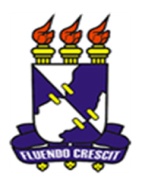 MINISTÉRIO DA EDUCAÇÃOUNIVERSIDADE FEDERAL DE SERGIPEPRÓ-REITORIA DE PÓS-GRADUAÇÃO E PESQUISA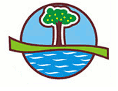 PROGRAMA DE PÓS-GRADUAÇÃO EM AGROECOSSISTEMASPROGRAMA DE PÓS-GRADUAÇÃO EM AGROECOSSISTEMASPROGRAMA DE PÓS-GRADUAÇÃO EM AGROECOSSISTEMASMINISTÉRIO DA EDUCAÇÃOUNIVERSIDADE FEDERAL DE SERGIPEPRÓ-REITORIA DE PÓS-GRADUAÇÃO E PESQUISAPROGRAMA DE PÓS-GRADUAÇÃO EM AGROECOSSISTEMASPROGRAMA DE PÓS-GRADUAÇÃO EM AGROECOSSISTEMASPROGRAMA DE PÓS-GRADUAÇÃO EM AGROECOSSISTEMASPáginaPáginaLISTA DE FIGURAS  .........................................................................................................iLISTA DE TABELAS  ........................................................................................................LISTA DE ABREVIATURAS, SÍMBOLOS E SIGLAS  ..................................................RESUMO  ............................................................................................................................ABSTRACT  ........................................................................................................................1. INTRODUÇÃO GERAL  ................................................................................................12. REFERENCIAL TEÓRICO  ...........................................................................................2.1 Subitem 1  ..................................................................................................................2.2 Subitem 2  ..................................................................................................................2.n Subitem n  ..................................................................................................................3. ARTIGO 1: Título do artigo 1  ........................................................................................Resumo  ...........................................................................................................................Introdução  .......................................................................................................................Materiais e métodos  ........................................................................................................Resultados  .......................................................................................................................Discussão  ........................................................................................................................Conclusão  ........................................................................................................................Referências bibliográficas  ...............................................................................................4. ARTIGO “n”: Título do artigo “n”  .................................................................................Resumo  ...........................................................................................................................Introdução  .......................................................................................................................Materiais e métodos  ........................................................................................................Resultados  .......................................................................................................................Discussão  ........................................................................................................................Conclusão  ........................................................................................................................Referências bibliográficas  ...............................................................................................5. CONCLUSÕES GERAIS  ...............................................................................................6. REFERÊNCIAS BIBLIOGRÁFICAS  ............................................................................ANEXOS  ............................................................................................................................